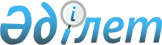 О продлении действия чрезвычайного положения в городе Жанаозен Мангистауской областиУказ Президента Республики Казахстан от 4 января 2012 года № 215

Подлежит опубликованию в Собрании актов

Президента и Правительства Республики 

Казахстан и республиканской печати  

      В соответствии с пунктом 3 статьи 7 Закона Республики Казахстан «О чрезвычайном положении» ПОСТАНОВЛЯЮ:



      1. Продлить действие чрезвычайного положения в границах города Жанаозен Мангистауской области, введенного Указом Президента Республики Казахстан от 17 декабря 2011 года № 197 «О введении чрезвычайного положения в городе Жанаозен Мангистауской области», до 7 часов 00 минут 31 января 2012 года.



      2. Правительству Республики Казахстан совместно с уполномоченными государственными органами принять необходимые меры, вытекающие из настоящего Указа.



      3. Настоящий Указ вводится в действие со дня подписания.      Президент

      Республики Казахстан                       Н. Назарбаев
					© 2012. РГП на ПХВ «Институт законодательства и правовой информации Республики Казахстан» Министерства юстиции Республики Казахстан
				